الباب السابع و العشر من الواحد الاولحضرت باباصلی فارسی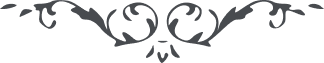 الباب السابع و العشر من الواحد الاول در اینکه باب ثانی رجوع فرمود بدنیا با هر کس که باو مؤمن بود من حق و دونه. 